Opdracht materialenleer kunststof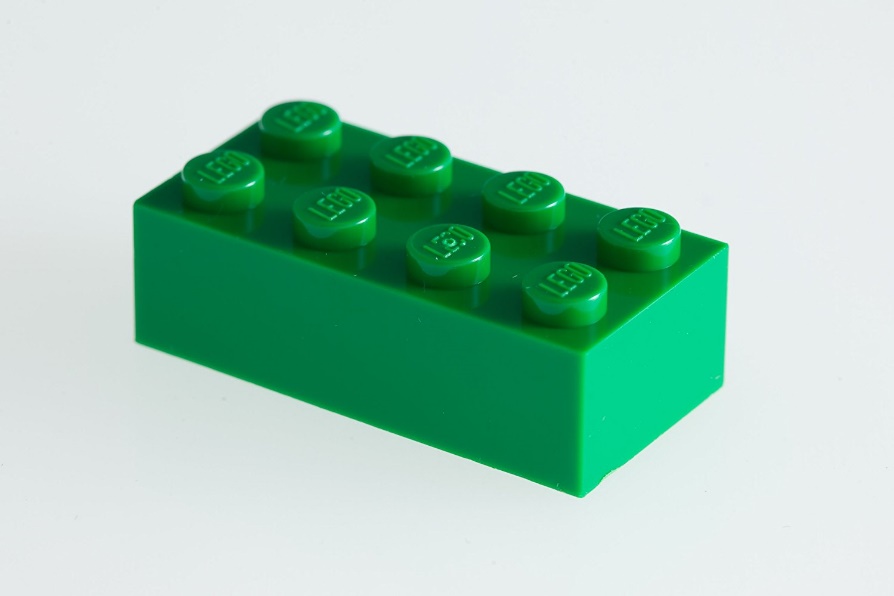 LegoblokjeABS Er staat niks bijProductvoorwaarden
- Moet stevig zijn
- Lage prijs
- Moet ligt zijnMateriaaleigenschappen bij de productvoorwaarden
- Taaiheid
- Lage prijs
- GewichtAndere materialen:
- Polyethyleen (PE) PE is ligt en het is toch stevigIk denk dat ABS de beste keuze is omdat dit kunststof ligt, goedkoop is en stevig, maar het is ook krasvast en vormvast.

